ZAJĘCIA ZDALNEŚRODA 1.12.2021GRUPA O1 „BIEDRONKI”TEMAT: SZRON I ŚNIEG„Słonie” – słuchanie wiersza i zabawa ruchowa do wierszaCzytamy dziecku wiersz na głos:W.  Chotomska „Słonie”Jechał słońna wrotkach- Ee, to chyba plotka!- Drugi na rowerze.- Wcale w to nie wierzę!- Hulajnogą trzeci…- A co robił czwarty?- Śmiał się.Bo ten czwarty bardzo lubi żarty.Po przeczytaniu wiersza zadajemy dziecku pytania: Ile słoni było w wierszu? Co robiły słonie? Co robił pierwszy (drugi, trzeci, czwarty) słoń? Następnie ponownie czytamy wiersz, a dziecko naśladuje zabawy słoni (jazda na wrotkach, na rowerze, na hulajnodze, głośny śmiech)„Wesołe śnieżynki” – wprowadzenie cyfry 4Proszę przygotować cztery wycięte lub narysowane śnieżynki. Pokazujemy dziecku trzy śnieżynki i pytamy: „Ile jest śnieżynek?” Dziecko przelicza i odpowiada samodzielnie. Następnie dokładamy jedną śnieżynkę, Dziecko ponownie samodzielnie przelicza. Następnie pokazujemy dziecku cyfrę 4, opisujemy dziecku jej wygląd i sposób jej pisania. Prosimy dziecko, by kreśliło cyfrę 4 całą dłonią w powietrzu oraz palcem po podłodze. Następnie prosimy dziecko o narysowanie, wycięcie i doklejenie śnieżynkom różnokolorowych czapek. Po skończeniu pytamy: Która z kolei śnieżynka ma czapkę żółtą (czerwoną, różową, niebieską)? Dziecko odpowiada używając liczebników porządkowych (pierwsza, druga, trzecia, czwarta).„Cyfra 4” – zabawa plastyczna Dziecko ozdabia kontur cyfry 4 w dowolny sposób (kolorowanie, wyklejanie wydzieranką z kolorowego papieru, plasteliną lub kulkami z bibuły, malowanie farbami, itp. – tym, co mają Państwo dostępne w domu). Kontur znajduje się poniżej w Karcie pracy nr 1. Jeśli nie mają Państwo możliwości wydrukowania cyfry proszę ten kontur narysować.„Liczymy” – zabawa matematycznaPodajemy dziecku działania z dodawaniem i odejmowaniem w zakresie 4. Dziecko liczy na palcach. Przykładowe zadania: Marta miała 3 czapki białe i 1 niebieską. Ile ma czapek? Na polanie w lesie są 2 sarny i 1 żubr. Ile zwierząt jest na polanie? W karmniku były 4 wróble. 2 wróble odleciały. Ile wróbli zostało?„Ćwiczenia buzi i języka” – zabawa logopedycznaDziecko przed lusterkiem wykonuje gimnastykę buzi:nabieranie powietrza nosem, wypuszczanie ustami,przesuwanie powietrza z jednego policzka do drugiego,dotykanie językiem kolejno każdego zęba,wymawianie głoski ż i obserwowanie w jaki sposób układają się usta i język,powtarzanie sylab że, ża, żo, żu,powtarzanie zdań Żółty żółw. Żółty żółw żuje żelki.„Ile przedmiotów?” – interaktywna gra matematyczna Zachęcam do skorzystania z zabaw matematycznych na stronie internetowej  portalu „Matematyczne zoo”: https://www.matzoo.pl/zerowka/ile-przedmiotow_50_353Zadaniem dziecka jest policzyć ile widzi przedmiotów i kliknąć odpowiednią cyfrę.„Szron i śnieg” – zabawa badawczaZadajemy dziecku pytania: Jak wygląda śnieg, a jak szron? Jeżeli dziecko nie potrafi odpowiedzieć pokazujemy dziecku śnieg na obrazkach pochodzących z Internetu, szron natomiast na mrożonkach. Zadajemy pytania: W czym są podobne szron i śnieg? Czym się różnią? Wyjaśniamy dziecku, że śnieg powstaje w chmurach. Są to maleńkie gwiazdki połączone w większe. Szron to igiełki lodu, które powstają, gdy zimne i wilgotne powietrze opada. Dziecko dotyka szronu i określa jego właściwości.„Zabawy śnieżkami” – zabawa ruchowa z elementem celowaniaDziecko otrzymuje kartkę papieru (zwykła biała, gazetowa). Dziecko zgniata ją, tworząc kulę. Następnie bawi się nią: kładzie na dywanie i toczy ręką, nogą, głową,podrzuca w dłoni i stara się ją złapać,z rodzicem lub rodzeństwem w parze siadają w dużym rozkroku, stopy łączą ze stopami, na hasło „Hop!” starają się jednocześnie wrzucić kulkę na ręce partnera,wrzuca (celuje) do kosza, miski lub innego celu.„Zima przyjdzie jutro” – nauka piosenkiProszę, aby dziecko nauczyło się śpiewać piosenkę z pamięci.Tekst: Kraczą zachrypnięte wrony,
Wszędzie zimni, mokro, smutno.
Jesień, jesień już odchodzi,
Zima przyjdzie jutro (2x)
Myszka w norce się schowała
Mama Smaży konfitury,
Już bociany odleciały,
Płyną szare chmury. (2x)

Niedźwiedź do snu się układa,
Ślimak w muszli schował różki,Przedszkolaki wysypują,
Dla ptaków okruszki. (2x)Karta pracy nr 1. Ozdób w dowolny ciekawy sposób cyfrę 4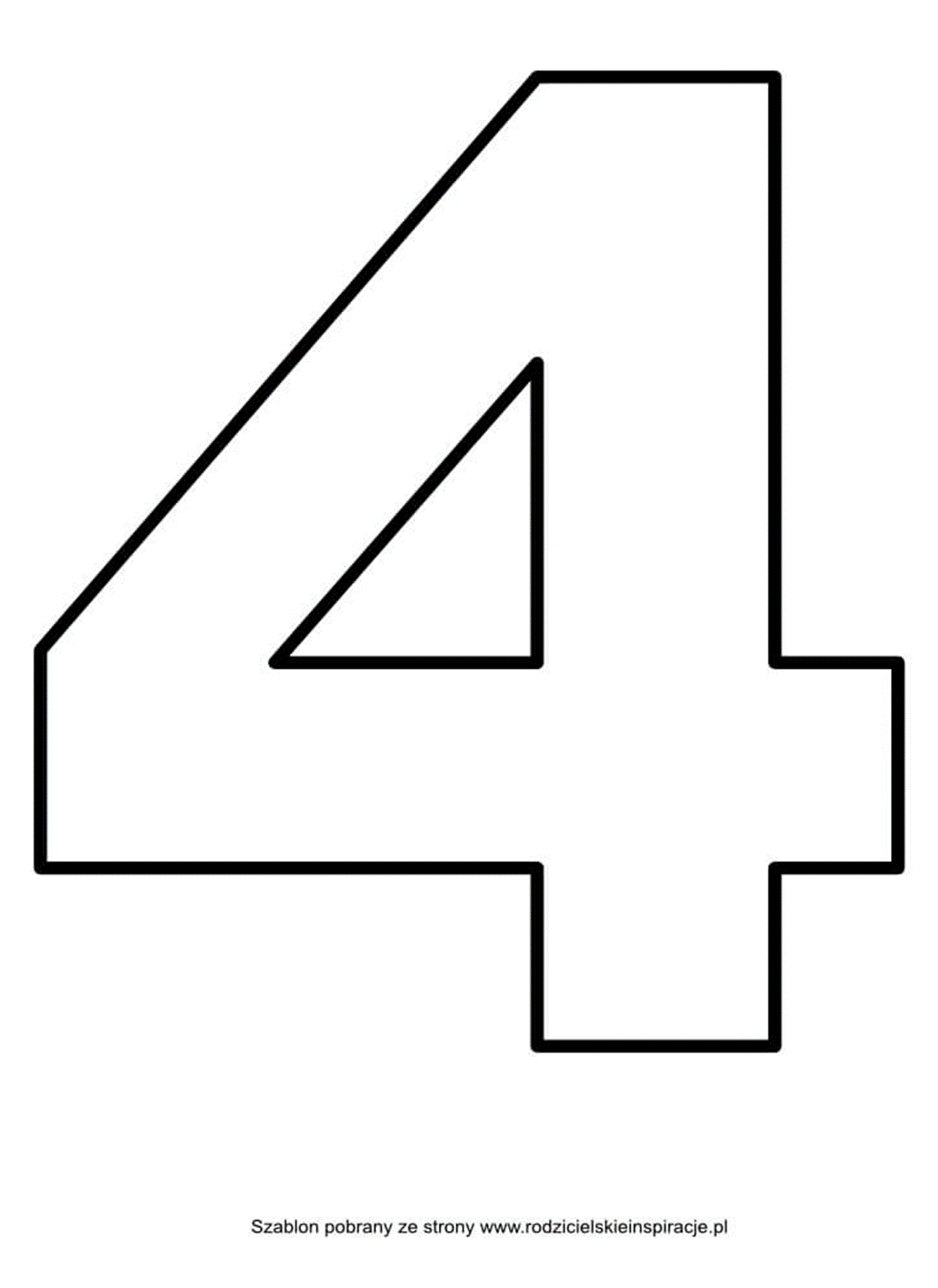 Pokoloruj pola z cyfrą 4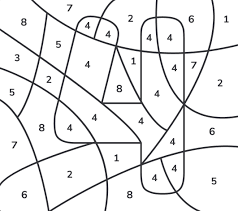 Pokoloruj kolorow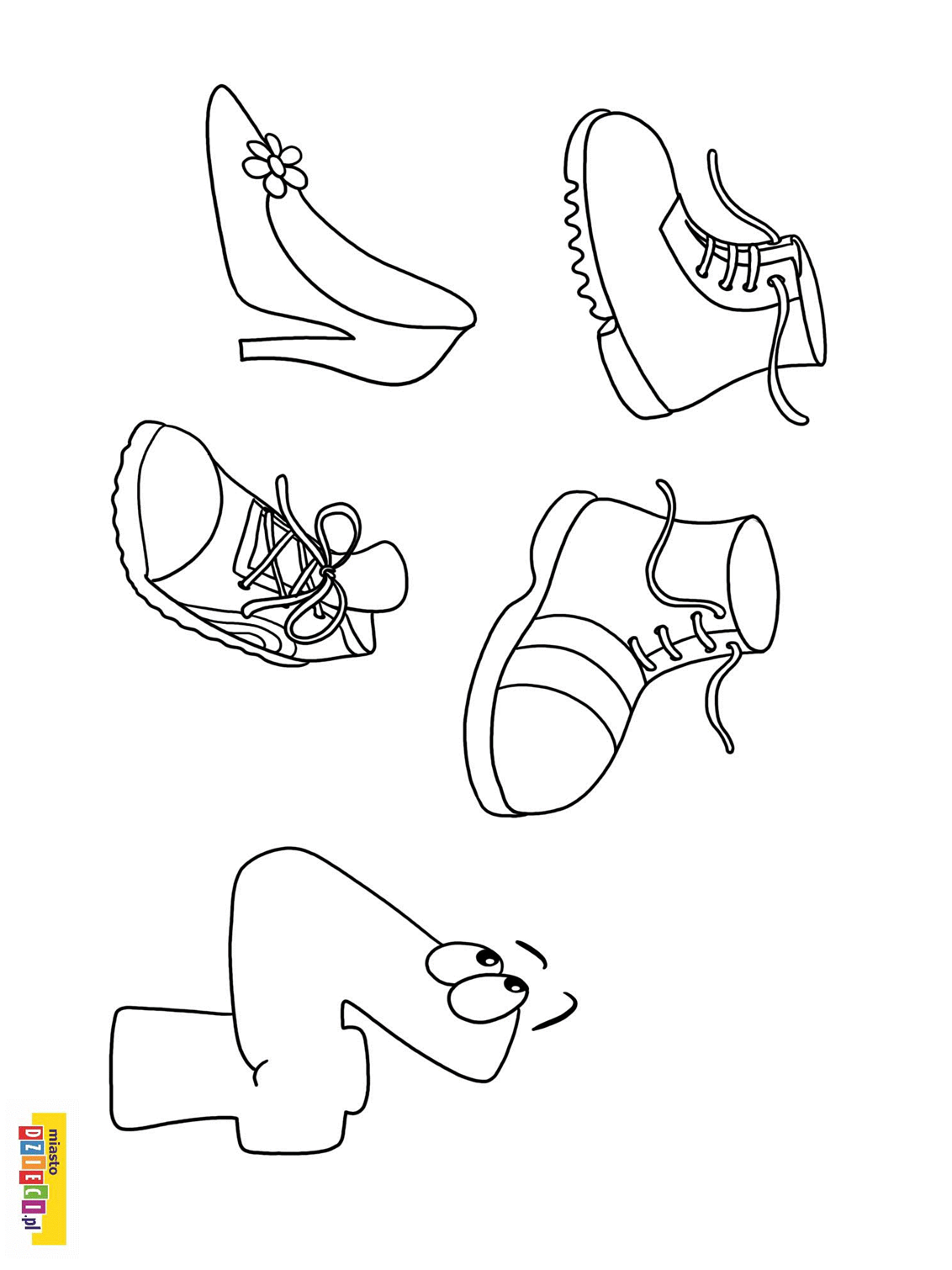 Proszę zapoznać dzieci z  planszami: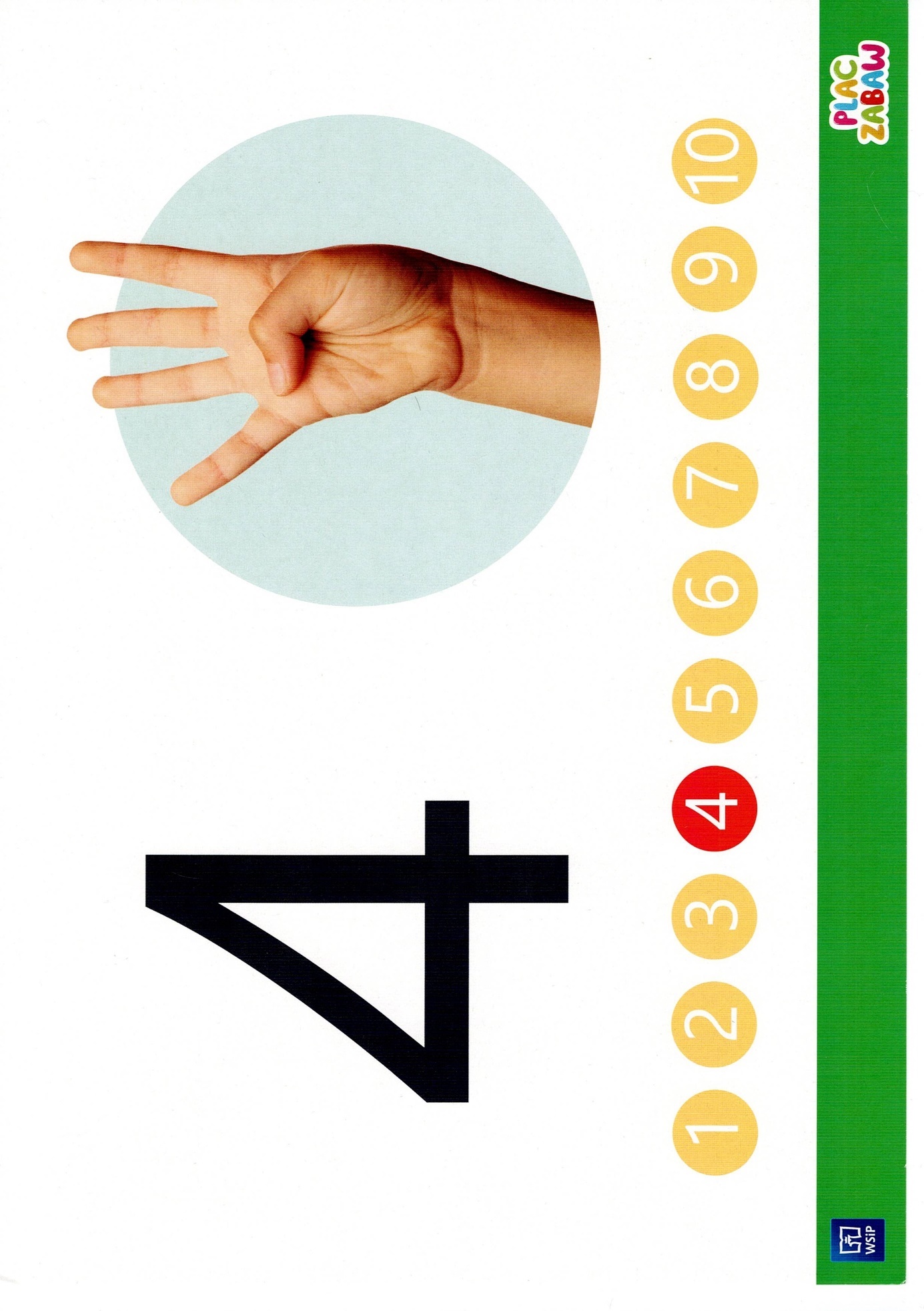 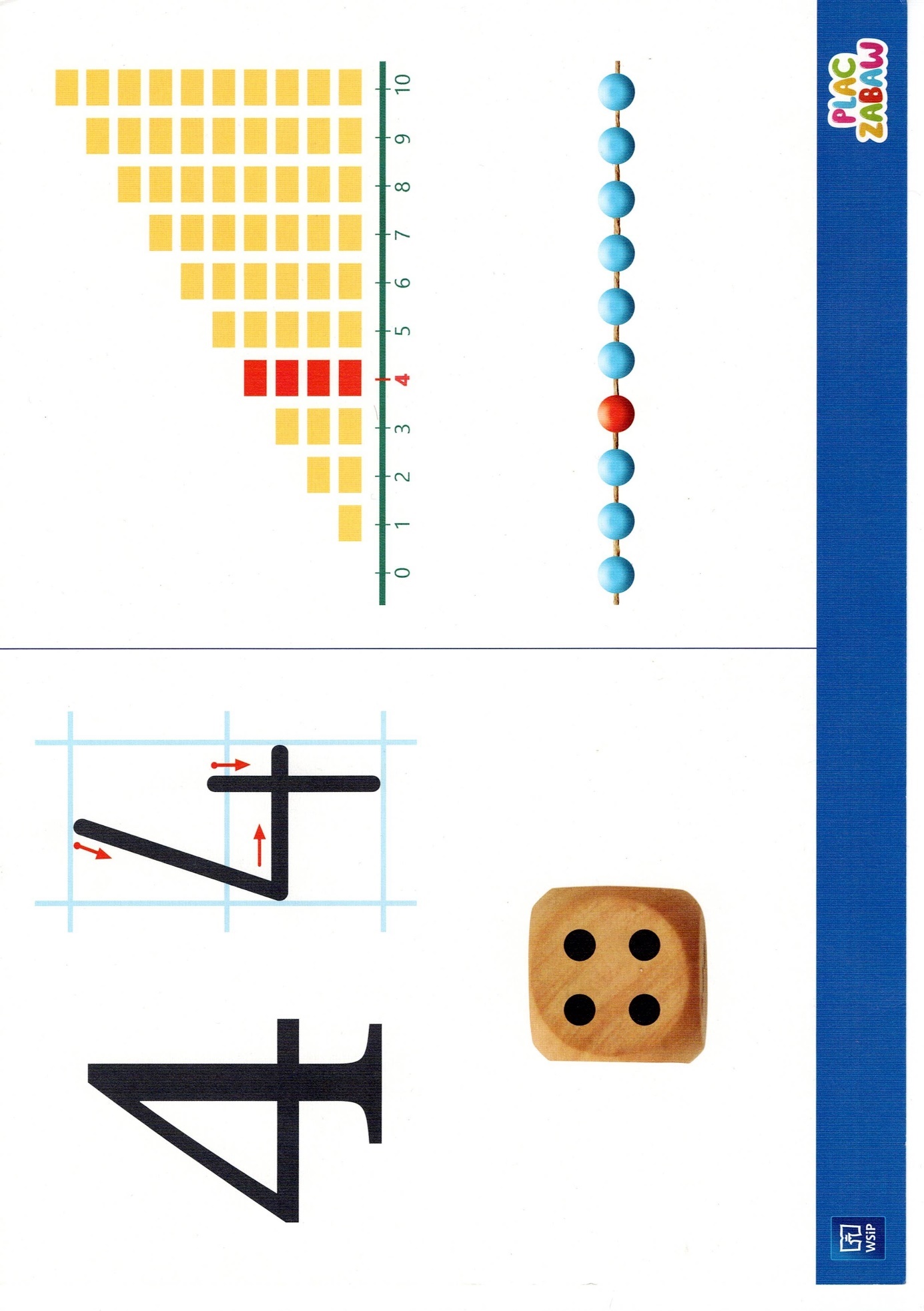 